GFC2021 - Warsaw - PolandPRESS ACCREDITATIONThe Global Fashion Conference is pleased to welcome members of the press who may contribute to the diffusion of the values of this project and knowledge on fashion.The members of the press are admitted to the conference with a complimentary PRESS PASS, after being accredited formally by the Organisational Committee. Please send us the information below so that we may get in touch with you: globalfashionconference@gmail.com PERSONAL AND COMPANY INFORMATIONFirst Name:Last Name:Company/Organisation Name:Function:Mailing address:City:Country:State/Region:ZIP/Post code: Phone: Fax: Email address:Website/URL address: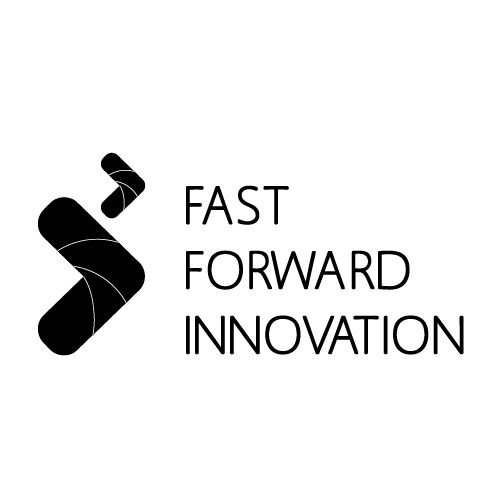 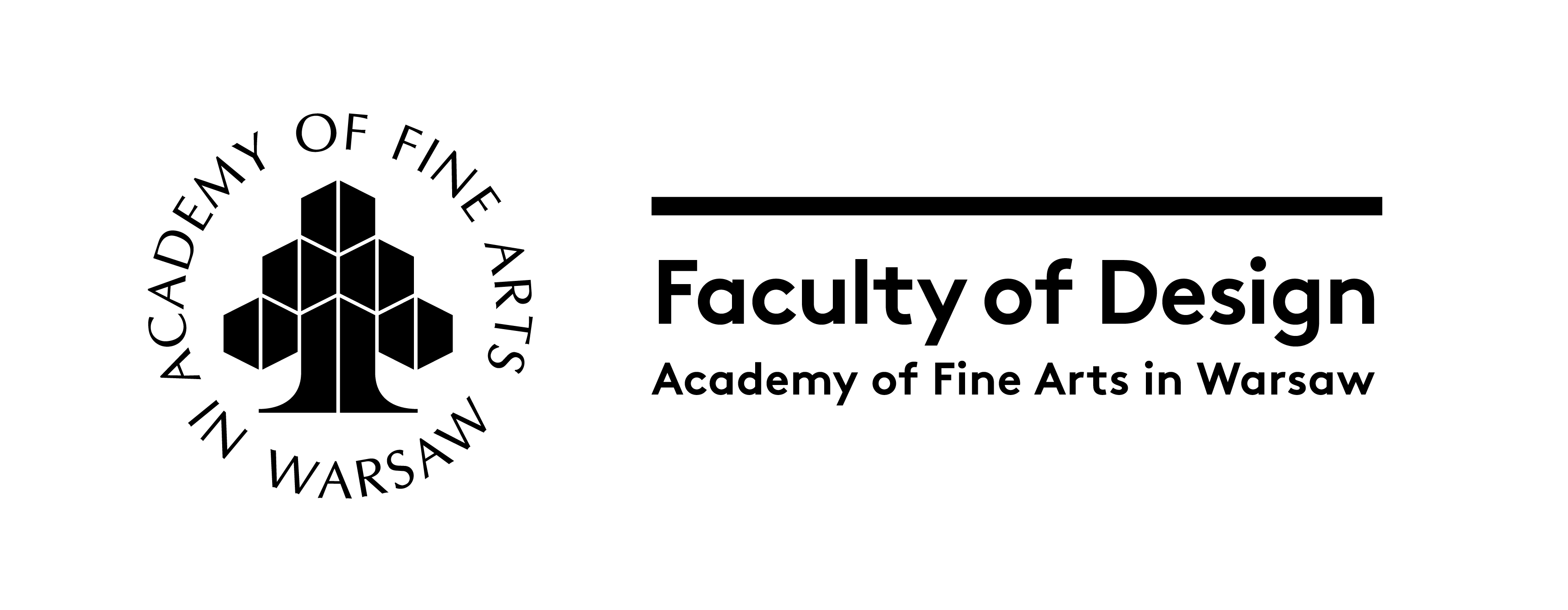 